Ménsulas Las ménsulas son elementos  cuya relación entre el claro de cortante y el peralte es pequeña; en muchos reglamentos se definen como aquellos  elementos en los que está relación no es mayor a uno. Se usan para soportar carriles de grúas viajeras, vigas prefabricadas  de concreto, armaduras de acero y otras estructuras similares. El dimensionamiento correcto de una ménsula es muy importante ya que en ellas  se apoyan generalmente elementos estructurales de gran peso y tamaño o equipo de maquinaria pesada.Resistencia y dimensionamiento de ménsulasLas expresiones utilizadas para calcular la resistencia de ménsulas son de naturaleza empírica. Se han obtenido a partir del análisis estadístico de los resultados de ensayes. En estos ensayes se ha visto que la resistencia de las ménsulas está en función del ancho, b; del peralte efectivo, b; de la relación de refuerzo, Pv; de la resistencia del concreto, f’c; y de la relación entre el claro de cortante, a, y el peralte, d. Kriz y Raths han propuesto las siguientes ecuaciones:Para ménsulas sujetas a carga vertical únicamenteDonde la relación de acero, Pv, se define como:As es el área de refuerzo por flexión, y Ah el área de los estribos                                                  horizontales. Para ménsulas sujetas a carga vertical y horizontal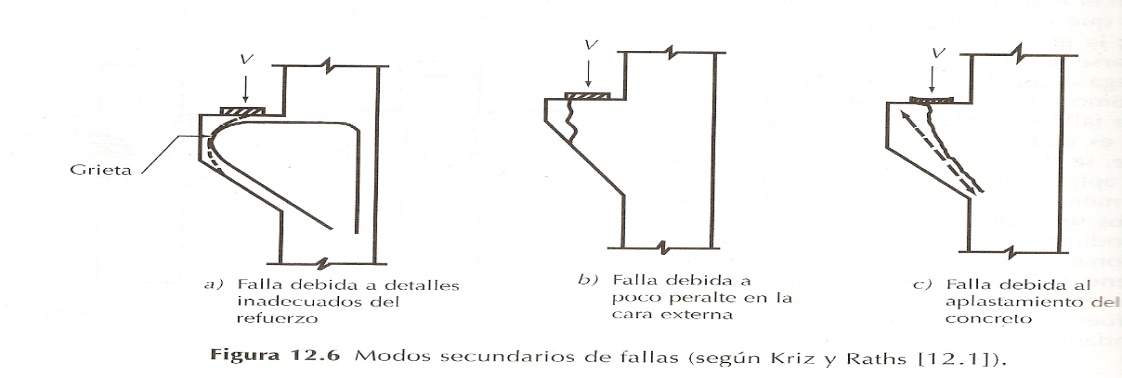 Vigas de gran peralte Las vigas de gran peralte sin aquellas cuya relación claro-peralte total (l/h) es del orden de tres o menor. También se conocen como vigas pared o vigas diafragma.Comportamiento y dimensionamiento Las primeras series completas fueron realizadas por Leonhardt, en la universidad de Stuttgart  y por De Paiva y Siess, en la universidad de Illinois.Rotura del acero longitudinal Aplastamiento de los apoyosFalla por cortante Aplastamiento  del concreto a compresión Recomendaciones para el diseñoSe han propuesto dos tipos de enfoque para el diseño de vigas de gran peralte. En el primer tipo se basa en el concepto de puntales y  tensores. En el segundo tipo de enfoques, se hacen por separados los diseños por flexión, fuerzo cortante  y esfuerzos de apoyo utilizando ecuaciones empíricas.ACI permite , desde el año 2002, utilizar en forma alternativa el método de puntales y tensores ya que el segundo tipo de enfoques según algunos investigadores no representa adecuadamente el comportamiento de las vigas de gran peralte.Aquí el modelo de armadura propuesto por Rogowsky  y Mac-Gregor: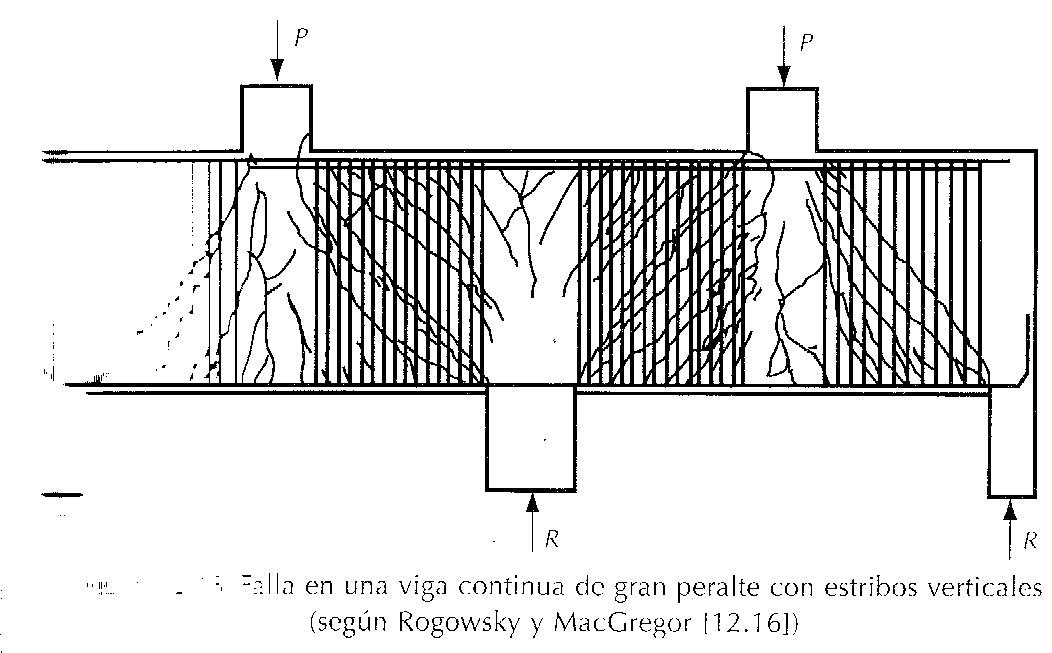 Efectos de esbeltez Se entiende por efectos de la esbeltez la reducción de la resistencia de un elemento sujeto a compresión axial o a flexo-compresión, debida a que la longitud del elemento es grande en comparación a su sección transversal. Comportamiento y variables  principalesEl comportamiento de una columna que forma parte de una estructura de concreto reforzado es complejo, debido a que las estructuras generalmente son monolíticas  y a que las columnas están restringidas por otros elementos estructurales que influyen en su  comportamiento se  han realizado ensayes  de columnas esbeltas que forman marcos de concreto. Sin embargo, la interpretación de su comportamiento requiere un estudio del comportamiento de  de estructuras hiperestáticas.Rigidez a flexión de las vigas que restringen a la columna Rigidez a flexión de la columnaRelación de excentricidades en los dos extremos de la columna y tipo de curvaturaDesplazamiento lateral relativo entre los dos extremos de la columnaDuración de la cargaMétodos de dimensionamiento El dimensionamiento de columnas esbeltas en estructuras comunes suele hacerse con métodos simplificados, en los que no es necesario desarrollar análisis de segundo orden. Dichos métodos simplificados pueden reunirse  en los tres siguientes grupos:Métodos de amplificación de momentos;  Métodos del momento complementario;  Métodos del factor de reducción. 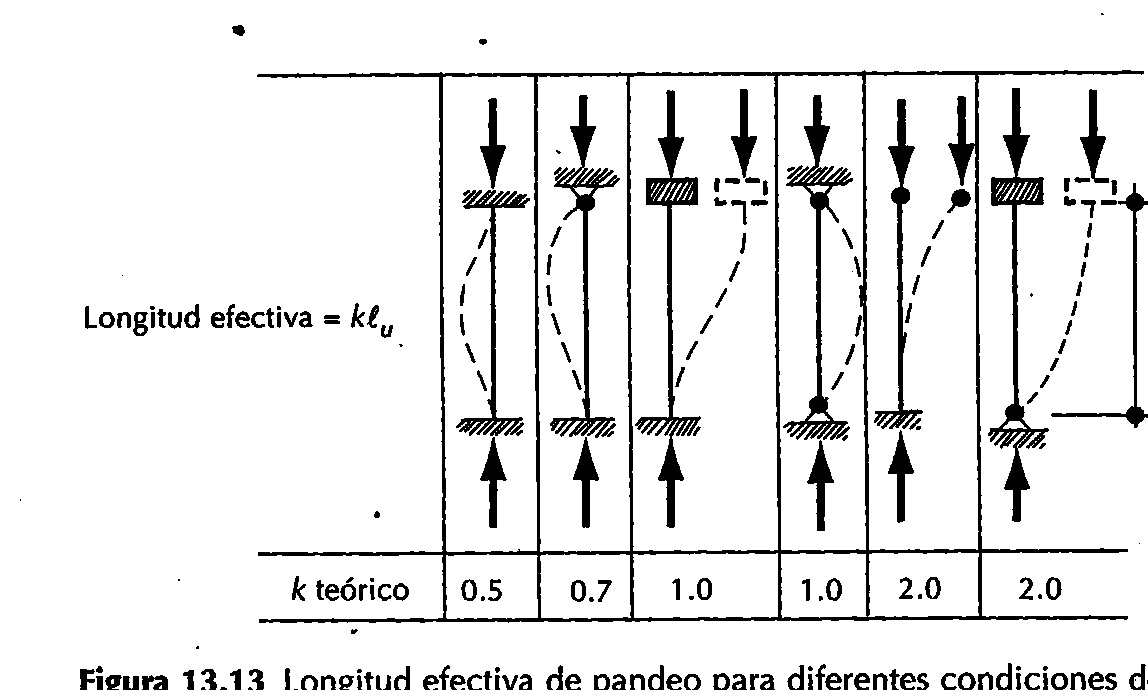 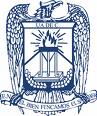 UNIVERSIDAD AUTONOMA DE COAHUILA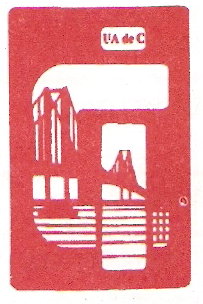 FACULTAD DE INGENIERIA CIVILMATERIA: CONCRETO IIRESUMEN DEL CAPITULO 12 Y 13  ASPECTOS FUNDAMENTALES DEL CONCRETO REFORZADOSemestre: 7      Sección: AMatricula: 07133125Manuel Ricardo Labrado CastilloFecha: 1 de diciembre 2010